№ п/пНаименование товара, работ, услугЕд. изм.Кол-воТехнические, функциональные характеристикиТехнические, функциональные характеристики№ п/пНаименование товара, работ, услугЕд. изм.Кол-воПоказатель (наименование комплектующего, технического параметра и т.п.)Описание, значениеДетское игровое оборудование ДИО 1.203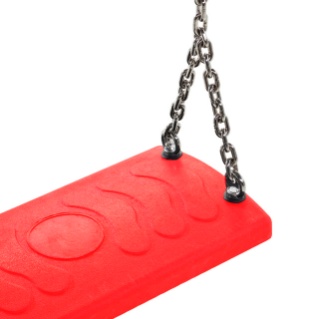 Шт. 1Детское игровое оборудование ДИО 1.203Шт. 1Применяемые материалыПрименяемые материалыДетское игровое оборудование ДИО 1.203Шт. 1ПодвесДолжен состоять из сидения размером не менее 460х163 мм, крепящегося на цепном подвесе. Сидение подвеса должно быть выполнено из облегченного алюминиевого каркаса, покрытого слоем мягкой резины (термоэластопласт) голубого цвета. Мягкость резины (80-90 Шор А) и облегчение металлокаркаса сидения за счет применения алюминия должно обеспечивать наибольшую травмобезопасность при эксплуатации на детских игровых площадках. Внешняя поверхность резины сидения должна иметь фактуру шагрени, с рельефным наименованием фирмы изготовителя на верхней плоскости подвеса. Сидение подвеса без учета цепи должно иметь массу не более 1,3 кг. Температура эксплуатации прорезиненного сидения подвеса от -50°С до +60°С.Детское игровое оборудование ДИО 1.203Шт. 1Детское игровое оборудование ДИО 1.203Шт. 1Детское игровое оборудование ДИО 1.203Шт. 1Детское игровое оборудование ДИО 1.203Шт. 1Детское игровое оборудование ДИО 1.203Шт. 1Детское игровое оборудование ДИО 1.203Шт. 1Детское игровое оборудование ДИО 1.203Шт. 1